OBEC  HORNÍ  DOMASLAVICE						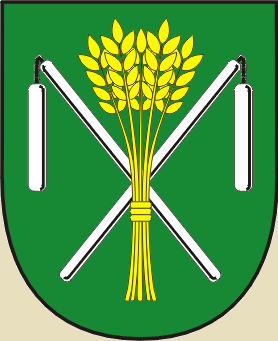 IČ: 005 360 08Č.p. 212							739 51 Horní Domaslavice									                               Tel.:	555 222 734e-mail: obec@hornidomaslavice.cz	Vyúčtování dotace z rozpočtu Obce Horní DomaslaviceNedílnou součástí vyúčtování je závěrečná zpráva o průběhu realizace projektu a kopie příslušných dokladů.Prohlašuji, že všechny uvedené údaje jsou správné a pravdivé.V……………………………………..       dne…………………	     				                  Za příjemce dotace:    Jméno a příjmení:   …………………………………………     Podpis  …………………………   Razítko:OBEC  HORNÍ  DOMASLAVICE						IČ: 005 360 08Č.p. 212							739 51 Horní Domaslavice									                               Tel.:	555 222 734e-mail: obec@hornidomaslavice.cz                                                                                                 vyplní poskytovatelFinanční kontrola dle zákona č. 320/2001 Sb.Následnou veřejnosprávní kontrolou bylo zjištěno, že poskytnutá dotace byla*  nebyla*  využita v souladu s účelem použití dotace.Dne: ……………………          Kontroloval:  Jméno a příjmení:   …………………………………………     Podpis  …………………………							       								                                                                              Jméno a příjmení:   …………………………………………     Podpis  …………………………							       								                                                                              Jméno a příjmení:   …………………………………………     Podpis  …………………………							       								 Nehodící se škrtnětePříjemce:(jméno a příjmení/název)Adresa:(trvalého bydliště/sídlo)IČ:(u fyzické osoby  i datum a místo  narození )Celkové výdaje na projekt (v Kč):Výše dotace z rozpočtu (v Kč):Z dotace vráceno (v Kč):Prostředky vráceny na účet obce dne:Osoba odpovědná za vyúčtování dotace:(jméno a příjmení, funkce, adresa, telefon)Poskytnutá dotace:Smlouva č.Ze dne:Částka:Poskytnutá dotace:Datum platby:Číslo dokladu:Účel použití platby:Částka:Hrazeno z dotace:Celkem:Celkem:Celkem: